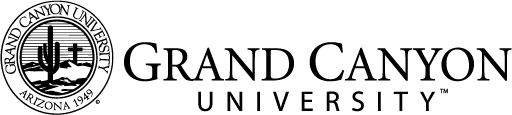 Professional Dispositions Assessment Please indicate your level of agreement with each statement listed below using the response scale of 1-5. Use this assessment to inform your Professional Dispositions Statement. 1 = Strongly Disagree    2 = Disagree    3 = Undecided    4 = Agree    5 = Strongly AgreeProfessional Dispositions Criteria12345I believe a teacher must use a variety of instructional strategies to optimize student learning.5I understand that students learn in many different ways.5I demonstrate qualities of humor, empathy, and warmth.5I am a thoughtful and responsive listener. 5I assume responsibility when working with others.5I believe that all students can learn.4I believe it is important to involve all students in learning.5I believe the classroom environment a teacher creates greatly affects students' learning and development. 5I view teaching as an important profession. 5I understand that teachers’ expectations affect student learning.5I view teaching as a collaborative effort among educators. 5I understand that students have certain needs that must be met before learning can take place. 5I am sensitive to student differences.5I communicate caring, concern, and a willingness to become involved with others.5I am punctual and reliable in my attendance. 5I maintain a professional appearance. 5I believe it is my job to create a learning environment conducive to the development of students’ self-confidence and competence. 5I respect the cultures of all students and am sensitive to cultural norms. 5I honor my commitments. 5I treat students with dignity and respect at all times. 5I am willing to receive feedback and assessment of my teaching. 5I am patient when working with students. 5I am open to adjusting and revising my plans to meet student needs. 5I communicate in ways that demonstrate respect for the feelings, ideas, and contributions of others. 5I believe it is important to learn about students and their communities. 5